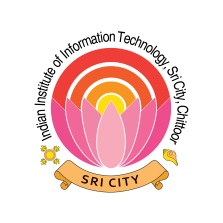 APPLICATION FORM FOR FACULTY POSITION ADVT. NO. ____________            __________DATE:________Post Applied:  1. Personal Details:Application Number: (For Office Use)Department		:  Full Name		:  Email ID		:Mobile No		: Date of Birth		: 					    Gender :Father’s/Husband’s					   	    Mother’sName			: 				    	    Name    :Marital Status	: 				  	    Nationality :Community Category (SC / ST / OBC/EWS):					    PWD			:   VH:         HH:        OH:  	Address for  Correspondence	:								Pin Code:Permanent Address:								Pin Code:2. Educational Qualification Details (Attach Photocopies of Relevant Certificates & Mark sheets) :3. Details of Doctoral Degree  (Attach Photocopies of Relevant Certificate ) :4. Details of Teaching Experience:5. Details of Industry Experience:6. Details of Research Experience in R & D (Excluding PhD period):Summary of Experience as filled in by the applicant:7. Details of Post-Doctoral Work: 8. Details of establishment of new lab(s):                                                                                                                                  Total Credit Points: _______________9. Details of theory courses taught in semesters where total credit (or credit hours)    exceeds six in current position:             Total Credit Points: _______________10.  Last Promotion date in your current organization (if any):11.  Year of service over and above the relevant minimum       teaching experience required for the given cadre:											Points Claimed_____________12. Details of Experiments/ Computational projects added to teaching laboratories/ Courses offered through application of ICT/E-learning packages prepared:13.  Use of e-learning in class room and lab courses teaching for last 10 years:14. Publication Details:Researcher ID	:					     Scopus ID:Google Scholar ID  	:					     ORCID ID	:Google Scholar 						     Google Scholar  h-index		:					      i10-index :Scopus h-index	: 15. Papers Published in National/ International Journals:(SCI / SCOPUS / IEEE / ASME only)	Total Credit Points :16. Papers Presented in National/ International Conferences: 	Total Credit Points :17. Details of Ph.D. Students guided (Thesis Submitted and Awarded) :	Total Credit Points :18. Details of M.Tech (research)/ M.Phil/ MS (Equivalent Research based Master Program - Submitted and/ or Awarded):	Total Credit Points :19. Patents and Copyrights:	Total Credit Points :20. Books/ Monographs/ Book Chapters Published:	Total Credit Points :21. PG Thesis Guided : 	Total Credit Points :22. UG Supervision (Thesis Guided) :	Total Credit Points :23. Fellow of professional Bodies:	Total Credit Points :24. Seminars/ Conferences/ Short-Term Courses/ Workshop Organized :	Total Credit Points :25. Professional Training Received/ Short-Term Courses attended:	Total Credit Points :26. Seminar/ Conference/ Workshop attended to present paper :	Total Credit Points :27. Sponsored Project Details :	Total Credit Points :28. Consultancy Project Details:	Total Credit Points :29. Membership in Professional Bodies :	Total Credit Points :30. Administrative/ Institute Support Work (Attach Photocopies of Relevant Certificates ) :	Total Credit Points:31. Details of Academic Outreach Activities:	Total Credit Points:32. Placement Percentage (only for the placement cell officers/ faculty in-charge of placement) :	Total Credit Points:Total Cumulative Credit points (For Item No. 8 to 32)	:  _____________________________________33.  Awards/ Honours/ Distinction:34.  Teaching and Research Plan for Next Five Years (One Page):       (Attach extra sheet)35.  Any Other Relevant Information:36.  Name and Address of two References:First Referee:	Name	:					     Position     :Organization: _______________________________ Location  :      __________________________________Address    :	Email ID     :    ________________________________Phone No.:	Mobile No. :Second Referee:Name       :	Position     :Organization: _______________________________ Location  :      __________________________________Organization: _______________________________ Location  :      __________________________________Address   :	Email ID    :Phone No.:	Mobile No. :37.  Did you previously apply for any post in this institute? If yes, provide particulars       including outcome of application:38.  Have you ever been discharged/ suspended from any position? (Yes/ No)       If yes, provide particulars:39.  Have you ever been convicted by any court of Law? : (Yes/ No)        If yes, provide particulars:40.  Have you any relation among the employee of IIIT Sri City Chittoor? (Yes/ No)       If yes, provide details:41.  Total Credit Points Earned:I solemnly agree to the following-Should there be any error detected in credit point calculations, inadvertently made by the candidate or by any other means, or there is a change in the rules of recruitment, the credit points would be recalculated by the IIIT Sri City Chittoor and same shall be abided by the candidate. If the claimed credit points by the candidate found to be grossly inappropriate, IIIT Sri City Chittoor administration reserves the right to reject the application.DeclarationI hereby declare that, I have carefully gone through the advertisement and recruitment rules and have understood it. Further, I certify that all particulars provided by me in this application form are correct and true to the best of my knowledge and belief. There has been no suppression of any material facts. Detection of any false information at any point of time will lead to rejection of my candidature/ selection summarily.Date:										Signature of Applicant#ExaminationSpecializationSchool/College/Institute Board/UniversityYear of PassingMarking Mode% of Marks/CGPAClass/ Grade/ Division110th --2+ 2:3Graduation:B.Tech / B.Sc etc.4PostGraduation:(M.Tech / M.Sc / MA etc.)#Thesis TitleCollege/InstituteBoard/UniversityName of Supervisor(s)Enrollment Month/YearStatus (In progress/ Submitted/ Degree Awarded)Defence/Submission DateDegree Awarded Date1#Name of OrganizationAddress of OrganizationPost heldPay ScaleAGP/GPFromDateToDateOrganization Type12345#Name of OrganizationAddress of OrganizationDesignationPay ScaleGross Annual PayFromToOrganization Type123#Name of OrganizationAddress of OrganizationDesignationPay ScaleGross PayFromToOrganization Type12#Experience DetailsYear1Total Teaching and Research Experience in reputed academic Institute / R&D Labs / relevant industry2Total Experience after PhD3Total Experience since last promotion4Total Experience after PhD at the level of Assistant Professor with AGP Rs. 8000/- or equivalent5Total Experience after PhD at the level of Associate Professor with AGP Rs. 9000/- or equivalent6Total Experience after PhD at the level of Associate Professor with AGP Rs. 9500/- or equivalent#Nature of WorkName of Institution/ Organization/ Location / CountryName of Mentor(s)/ Supervisor(s)FromTo#Name of Lab established including InstituteList of Equipment/SoftwareSponsoring AgencyResponsibility of IndividualPoints Claimed12345#Academic YearSemesterAutumn/WinterDetails of Theory Courses Separated by Semicolon (Course Title-L-T-P-C;) Total Credit (or Credit Hours)Points Claimed12345#Authors;Title; Journal; Vol; No; Pages; Year of PublicationIndexed ByPoints Claimed#Authors;Title;Vol;No;PagesRoleDOIConference typeIndexed ByPoints Claimed#Name of the StudentThesis TitleUniversity/ InstituteStatusDegree Awarded/ Thesis Submission DateRole(Main Supervisor/ Co-Supervisor)Total No. of Supervisor(s)Points Claimed#Name of StudentThesis TitleUniversity/ InstituteStatusDegree Awarded/ Thesis Submission DateRole(Main Supervisor/ Co-Supervisor)Total No. of Supervisor(s)Points Claimed#CategoryTitle of Patent/ CopyrightOwner(s)/ Investor(s)ApplicantStatusDatePoints Claimed#TypeTitle of Books/Monograph/Book chapter; AuthorsYear of PublicationPublisherPublication TypePoints Claimed#Title of the ProjectName of Supervisor(s)University/ InstituteDate of Award/ SubmissionStatusPoints Claimed#Title of the ProjectName of Supervisor(s)University/ InstituteDate of AwardPoints Claimed#FellowsYear of AwardMembership NumberPoints Claimed#TypeTitle of the ProgramSponsoring Agency/ Self-financedFrom DateTo DateYour RolePoints Claimed#Training YearNature of TrainingDurationOrganization where training was providedPoints Claimed#Title of the ProgramOrganized byFrom DateTo DatePoints Claimed#Project TitleSponsoring Agency NameStarting Month – YearEnding Month – YearAmount (INR)StatusYour RoleTotal Number of Investigator(s)Points Claimed#Project TitleSponsoring Agency NameStarting Month – YearEnding Month – YearAmount (INR)StatusYour RoleTotal Number of Investigator(s)Points Claimed#Name of Professional BodiesYear of MembershipGrade of MembershipMembership NumberPoints Claimed#Section/ Office/ Institute level CommitteeFrom ToPosition HeldResponsibility TypeResponsibilitiesPoints Claimed#Academic Outreach ActivitiesYearPoints Claimed#YearPercentage of Placement (% to be based on total number of students passing out and single job offer)Points Claimed